ΑΣΚΗΣΗ 1- ΙΣΤΟΣΕΛΙΔΑ ΣΕ WORDΘα φτιάξουμε μια ιστοσελίδα. Θα έχει την αρχική σελίδα (index.htm) και μια ιστοσελίδα για κάθε θέμα:Για την Ελλάδα, την ιστοσελίδα (ellada.htm)Για τη σοκολάτα, την ιστοσελίδα (sokolata.htm)Για τη μουσική, την ιστοσελίδα (mousiki.htm)Η δομή της ιστοσελίδας θα είναι:Φτιάχνουμε ένα φάκελο στην επιφάνεια εργασίας με το όνομα «ΙΣΤΟΣΕΛΙΔΑ».Μέσα στο φάκελο «ΙΣΤΟΣΕΛΙΔΑ» φτιάχνουμε ένα φάκελο «local»Ανοίγουμε το word.Γράφουμε το κείμενο της Ελλάδας (σας το δίνω εγώ).Βάζουμε και τη φωτογραφία.Πατάμε «αποθήκευση ως…» και μετά επιλέγουμε «ιστοσελίδα».Για όνομα αρχείου βάζουμε «ellada».Για τίτλο βάζουμε «ΕΛΛΑΔΑ».Το αποθηκεύουμε στο φάκελο «local» που φτιάξαμε πριν.Κλείνουμε το word.Ξανανοίγουμε το word και κάνουμε τα ίδια και για τη σοκολάτα.Αποθηκεύουμε τη σοκολάτα στο «local».Το ξανανοίγουμε και κάνουμε τα ίδια και για τη μουσική.Αποθηκεύουμε τη μουσική στο «local». Το ξανανοίγουμε και γράφουμε την αρχική σελίδα (σας τη δίνω εγώ).Μαρκάρουμε τις υπογραμμισμένες λέξεις και βάζουμε υπερσυνδέσεις.Την αποθηκεύουμε ως ιστοσελίδα με το όνομα «index» στο φάκελο «ΙΣΤΟΣΕΛΙΔΑ»Για τίτλο να έχετε βάλει «ΑΡΧΙΚΗ ΣΕΛΙΔΑ»Κλείνουμε το word.Πάμε στο φάκελο «ΙΣΤΟΣΕΛΙΔΑ» και κάνουμε διπλό κλικ στο αρχείο index.Παρακάτω δίνονται τα περιεχόμενα των ιστοσελίδωνΕΛΛΑΔΑ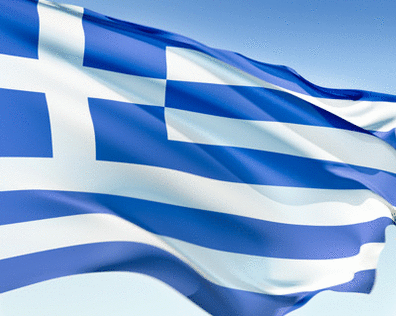 Η Ελλάδα ή Ελλάς, είναι χώρα της Νοτιοανατολικής Ευρώπης, στο νοτιότερο άκρο της Βαλκανικής χερσονήσου, στην Ανατολική Μεσόγειο. Πρωτεύουσα της Ελλάδας και μεγαλύτερη πόλη είναι η Αθήνα.ΜΟΥΣΙΚΗ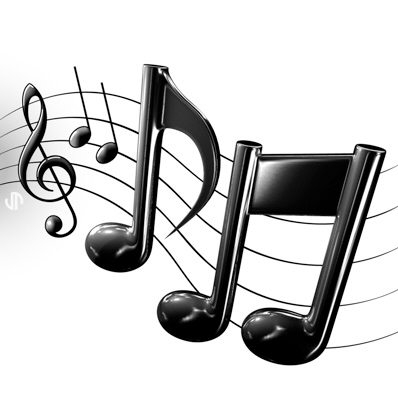 Ως μουσική ορίζεται η τέχνη που βασίζεται στην οργάνωση ήχων με σκοπό τη σύνθεση, εκτέλεση και ακρόαση/λήψη ενός μουσικού έργου. Με τον όρο εννοείται επίσης και το σύνολο ήχων από το οποίο απαρτίζεται ένα μουσικό κομμάτι.ΣΟΚΟΛΑΤΑΜε τον όρο Σοκολάτα περιγράφουμε μία σειρά από προϊόντα που έχουν ως βασικό συστατικό ή προέρχονται από το κακαόδεντρο. Είναι ένα από τα βασικά συστατικά στη ζαχαροπλαστική, σε γλυκά, παγωτά ή μπισκότα. Σοκολάτα επίσης ονομάζεται και ζεστό ρόφημα (αφέψημα) με βάση τη σοκολάτα.ΑΣΚΗΣΗ 2 – ΑΠΛΗ ΙΣΤΟΣΕΛΙΔΑ<!DOCTYPE html><html><head><title> Η πρώτη μου ιστοσελίδα </title></head><body><h1> ΟΝΟΜΑ </h1><p> ΕΠΩΝΥΜΟ </p></body></html>ΑΣΚΗΣΗ 3 – ΕΛΑΧΙΣΤΟΣ ΚΩΔΙΚΑΣ ΙΣΤΟΣΕΛΙΔΑΣ<!DOCTYPE html><!-- Εφαρμογή 1: Ο ελάχιστος κώδικας HTML μιας ιστοσελίδας      Αρχείο p01.html--><html>      <head>              <title>Τιτλος ιστοσελίδας</title>      </head>      <body>              Περιεχόμενο ιστοσελίδας      </body></html>ΑΣΚΗΣΗ 4 – ΣΥΜΒΟΛΑ (ΕΚΤΟΣ ΥΛΗΣ)<!DOCTYPE html><!-- Εφαρμογή 2: Κείμενο και σύμβολα      Αρχείο p02.html--><html>        <head>                <title>Κείμενο με σύμβολα</title>        </head>        <body>	<p>	       <strong>Δημιουργία ομάδων<strong> <br>	       &forall;     ομάδα μαθητών υπάρχει    ένας διαθέσιμος υπολογιστής.	       Μια ομάδα δεν μπορεί να είναι &empty;, πρέπει να συμμετέχουν                       Σε αυτή τουλάχιστο δύο μαθητές.	       Έτσι κάθε μαθητής θα πρέπει να &isin; σε μια ομάδα	       ενώ καθένας μαθητής &notin; σε δύο ή περισσότερες ομάδες.<br>	       <small>Άρα, σε μια ομάδα της	               τάξης θα &isin; τρείς μαθητές	               μόνο αν το πλήθος των μαθητών της τάξης είναι περιττό.</small>	</p>	<p>&#9626; &nbsp;&nbsp;&nbsp; &#9626; &nbsp;&nbsp;&nbsp; &#9626;</p>]	<p><b>Καλοκαίρι στην πόλη</b></p>	<p>&#10084; πολύ τη θάλασσα και το κολύμπι. Σήμερα λοιπόν που έχει	        &#9788΄ θα πάρω ένα από τα &#9972;που ξεκινούν από το &#9875; της	        θεσσαλονίκης, για να πάω σε κάποια από τις κοντινές &#9969; του	        θερμαϊκού. Δεν θα πάρω αυτοκίνητο για να μην βάλω &#9981;. θα πάρω	        μαζί μου και μια &#9730;, μήπως &#9925; και 9748;. Δεν θα πάρω	        το &#9742 ; μου, για να έχω την ησυχία μου. Το βράδυ θα επιστρέψω με	        το τελευταίο &#9972;, του κυπέλλου που θα δείξει η τηλεώραση.</p>        </body></html>ΑΣΚΗΣΗ 5 –ΕΙΣΑΓΩΓΗ ΕΙΚΟΝΑΣ ΚΑΙ CSS<!DOCTYPE html><html><head><style>body {       background-color: darkblue;}h1 {      color: white;      text-align: center;}p {      font-family: verdana;      font-size: 20px;      color: white;}img {      width:50%;}</style></head><body><h1>Σχεδιασμός και Ανάπτυξη Ιστότοπων</h1><p>ΟΝΟΜΑ ΕΠΩΝΥΜΟ ΒΛ Πληροφορικής</p><img src="greece.png"></body></html>ΑΣΚΗΣΗ 6 – ΕΝΣΩΜΑΤΩΣΗ ΒΙΝΤΕΟ<!DOCTYPE html><html><head><style>body {       background-color: darkblue;}h1 {      color: white;      text-align: center;}p {      font-family: verdana;      font-size: 20px;      color: white;}img {      width:50%;}</style></head><body><h1>Σχεδιασμός και Ανάπτυξη Ιστότοπων</h1><p>ΟΝΟΜΑ ΕΠΩΝΥΜΟ ΒΛ Πληροφορικής</p><img src="greece.png"><iframe width="854" height="480" src="https://www.youtube.com/embed/66GWI6o1OL4?ecver=1" frameborder="0" allowfullscreen></iframe></body></html>Στο YouTube δεξί κλικ πάνω στο βίντεο που θες να βάλεις στην ιστοσελίδα και μετά επιλέγεις “Copy embed code” και μετά επικόλληση στο σημειωματάριο στο σημείο που βλέπεις παραπάνω με τα έντονα γράμματα.ΑΣΚΗΣΗ 7 – JAVASCRIPT BUTTON<!DOCTYPE html><html><body><p id="demo">Click the button to change the layout of this paragraph</p><script>function myFunction() {    var x = document.getElementById("demo");    x.style.fontSize = "25px";     x.style.color = "red"; }</script><button onclick="myFunction()">Click Me!</button></body></html>ΑΣΚΗΣΗ 8 – JAVASCRIPT IMAGE SOURCE<!DOCTYPE html><html><body><h2>Τι μπορεί να κάνεις με JavaScript?</h2><p>Μπορείς να αλλάξεις στοιχεία μίας ιστοσελίδας.</p><p>Εδώ αλλάζουμε μία εικόνα απλά πατώντας ένα κουμπί.</p><button onclick="document.getElementById('myImage').src='on.gif'"> ΑΝΑΨΕ ΤΟ ΦΩΣ</button><img id="myImage" src="pic_bulboff.gif" style="width:100px"><button onclick="document.getElementById('myImage').src='off.gif'">ΣΒΗΣΕ ΤΟ ΦΩΣ</button></body></html>ΑΣΚΗΣΗ 9 – ΧΡΩΜΑΤΑ ΣΕ HTML<!DOCTYPE html><html><style>div {height:50px;padding:16px;width:100%;}</style><body><h1>ΠΛΗΡΟΦΟΡΙΚΗ</h1><div style="background-color:red"><h1 style="color:white">Heading</h1></div><div style="background-color:yellow"><h1 style="color:blue">Heading</h1></div><div style="background-color:blue"><h1 style="color:yellow">Heading</h1></div></body></html>Πειραματιστείτε με τα χρώματα και τους αριθμούς.Πως μπορούμε να βάλουμε χρώμα στη λέξη «ΠΛΗΡΟΦΟΡΙΚΗ»;Πως μπορούμε να βάλουμε φόντο σε όλη την ιστοσελίδα;ΑΣΚΗΣΗ 10 – ΣΤΥΛ ΚΑΙ ΓΡΑΜΜΑΤΟΣΕΙΡΕΣ ΣΕ HTML<!DOCTYPE html><html><body><h1 style="background-color:Tomato;">Tomato</h1><h1 style="background-color:Orange;">Orange</h1><h1 style="background-color:DodgerBlue;">DodgerBlue</h1><h1 style="background-color:MediumSeaGreen;">MediumSeaGreen</h1><h1 style="background-color:Gray;">Gray</h1><h1 style="background-color:SlateBlue;">SlateBlue</h1><h1 style="background-color:Violet;">Violet</h1><h1 style="background-color:LightGray;">LightGray</h1><p>I am normal</p><p style="color:red;">I am red</p><p style="color:blue;">I am blue</p><p style="font-size:36px;">I am big</p></body></html>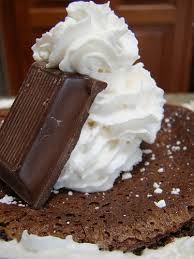 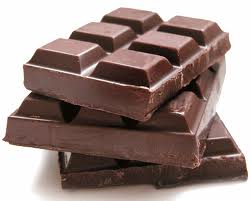 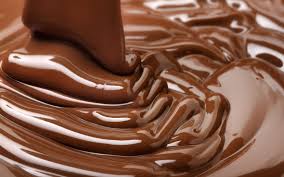 